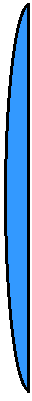 Elegance and exceptional craftsmanship go into the making of our Supreme Awning window. Virtually maintenance-free, this window is guaranteed for life. Its easy-to-use scissor operation offers maximum ventilation. Premium performance is provided with our window hardware.FRAME – Fusion welded cornersFRAME – Fusion welded cornersFRAME – Fusion welded cornersWhite extruded polyvinyl chloride (uPVC) profiles. Optional tan extrusion, Permafinish Paint colors availableWhite extruded polyvinyl chloride (uPVC) profiles. Optional tan extrusion, Permafinish Paint colors availableWhite extruded polyvinyl chloride (uPVC) profiles. Optional tan extrusion, Permafinish Paint colors availableOperator/Fixed Frame depth: 3.25” (83mm) Operator/Fixed Frame depth: 3.25” (83mm) Operator/Fixed Frame depth: 3.25” (83mm) Picture Window Frame depth: 3.25” (83mm)Picture Window Frame depth: 3.25” (83mm)Picture Window Frame depth: 3.25” (83mm)SASH – Fusion welded cornersSASH – Fusion welded cornersSASH – Fusion welded cornersWhite extruded polyvinyl chloride (uPVC) profiles. Optional tan extrusion, Permafinish Paint colors availableWhite extruded polyvinyl chloride (uPVC) profiles. Optional tan extrusion, Permafinish Paint colors availableWhite extruded polyvinyl chloride (uPVC) profiles. Optional tan extrusion, Permafinish Paint colors availableSash depth: 2.46” (62mm)Sash depth: 2.46” (62mm)Sash depth: 2.46” (62mm)GLAZINGGLAZINGGLAZINGGlazing methodInsulated glass, hermetically sealed, dual sealInsulated glass, hermetically sealed, dual sealGlazing sealTape glazed, silicon heel beadTape glazed, silicon heel beadSpacer typeWarm edge intercept, Ultra or SuperSpacerWarm edge intercept, Ultra or SuperSpacerOptionsHigh Solar Gain LoE, Low Solar Gain LoE, Argon gas fill, Obscure glass, Tinted glass,Energlas (LoE/Argon and Ultra spacer),Energlas Plus (triple paned, 2 panes with LoE glass, argon gas filling and Superspacer)High Solar Gain LoE, Low Solar Gain LoE, Argon gas fill, Obscure glass, Tinted glass,Energlas (LoE/Argon and Ultra spacer),Energlas Plus (triple paned, 2 panes with LoE glass, argon gas filling and Superspacer)WEATHER STRIPPINGWEATHER STRIPPINGWEATHER STRIPPINGTriple sealedDual bulb and single fin weather strip at frame and sash. Color: BlackDual bulb and single fin weather strip at frame and sash. Color: BlackOPTIONSOPTIONSOPTIONSInsect ScreensAluminum framed screen standard. White or tan to match extruded frame and sash Grey fiberglass standard screen held in place with integrated poppetsAluminum framed screen standard. White or tan to match extruded frame and sash Grey fiberglass standard screen held in place with integrated poppetsSDL – Simulated Divided LitesInt. bar: Extruded vinyl or wood, 7/8” and 1 1/8” wide bars. Ext. bar: Extruded vinyl, 7/8” or 1 1/8” wide bars. White, tan or paintedPattern: Rectangular, Craftsman, Prairie , custom lite layouts available Int. bar: Extruded vinyl or wood, 7/8” and 1 1/8” wide bars. Ext. bar: Extruded vinyl, 7/8” or 1 1/8” wide bars. White, tan or paintedPattern: Rectangular, Craftsman, Prairie , custom lite layouts available Grills¾” Contoured Georgian. White, tan, brushed aluminum, painted, split finish int/ext1” Contoured Georgian. White, painted, split finish int/ext5/8” Flat Colonial. White, tan, brass, brushed aluminum, painted, split finish int/extSlimline 5/16” Flat Colonial. White, tan, pewter, black, gold, mill finish or painted¾” Contoured Georgian. White, tan, brushed aluminum, painted, split finish int/ext1” Contoured Georgian. White, painted, split finish int/ext5/8” Flat Colonial. White, tan, brass, brushed aluminum, painted, split finish int/extSlimline 5/16” Flat Colonial. White, tan, pewter, black, gold, mill finish or paintedAccessoriesStandard: ½” to ¾” return is built into the frame on the interiorOptional: 7/8”, 1 ½”, 2” or 3 ½” brick molding all four sides or with subsill. All available with J-trim and nailing fin. 2” and 3 ½” available with decorative moldingStandard: ½” to ¾” return is built into the frame on the interiorOptional: 7/8”, 1 ½”, 2” or 3 ½” brick molding all four sides or with subsill. All available with J-trim and nailing fin. 2” and 3 ½” available with decorative moldingHARDWAREHARDWAREHARDWARERoto X-Drive stainless steel, heavy-duty adjustable stainless steel hinges.Roto X-Drive stainless steel, heavy-duty adjustable stainless steel hinges.Handles: Die Cast zinc folding handle standard white. Optional: Tan, Antique brass, Brushed nickel, and Oil rubbed bronzeStandard multi-point locksStandard multi-point locksContoured Nesting hardware availablePERFORMANCE TESTS In accordance with AAMA/WDMA/CSA 101/1.5.2/A444-08PERFORMANCE TESTS In accordance with AAMA/WDMA/CSA 101/1.5.2/A444-08PERFORMANCE TESTS In accordance with AAMA/WDMA/CSA 101/1.5.2/A444-08PERFORMANCE TESTS In accordance with AAMA/WDMA/CSA 101/1.5.2/A444-08PERFORMANCE TESTS In accordance with AAMA/WDMA/CSA 101/1.5.2/A444-08PERFORMANCE TESTS In accordance with AAMA/WDMA/CSA 101/1.5.2/A444-08PERFORMANCE TESTS In accordance with AAMA/WDMA/CSA 101/1.5.2/A444-08PERFORMANCE TESTS In accordance with AAMA/WDMA/CSA 101/1.5.2/A444-08PERFORMANCE TESTS In accordance with AAMA/WDMA/CSA 101/1.5.2/A444-08Window(Supreme)Gateway Size (in)Gateway Size (mm)NAFS RatingCanadian Air InfiltrationWater ResistanceWind Load ResistanceDP Rating DP Rating Window(Supreme)Gateway Size (in)Gateway Size (mm)NAFS RatingCanadian Air InfiltrationWater ResistanceWind Load ResistanceWaterWindCasement32 x 63813 x 1599CW-PG70-CA3B7C5DP100DP70Casement38 x 78965 x 1981CW-PG55-CA3B7C4DP100DP55Fixed Sash Casement79 x 792000 x 2000CW-PG45-FWFXB7C3DP100DP45Awning48 x 401218 x 1017LC-PG70-APA3B7C5DP100DP70Picture Window79 x 792000 x 2000CW-PG70-FWFXB7C5DP100DP70THERMAL PERFORMANCE RATINGS In accordance to CSA A440.2-04THERMAL PERFORMANCE RATINGS In accordance to CSA A440.2-04THERMAL PERFORMANCE RATINGS In accordance to CSA A440.2-04THERMAL PERFORMANCE RATINGS In accordance to CSA A440.2-04THERMAL PERFORMANCE RATINGS In accordance to CSA A440.2-04THERMAL PERFORMANCE RATINGS In accordance to CSA A440.2-04THERMAL PERFORMANCE RATINGS In accordance to CSA A440.2-04THERMAL PERFORMANCE RATINGS In accordance to CSA A440.2-04THERMAL PERFORMANCE RATINGS In accordance to CSA A440.2-04THERMAL PERFORMANCE RATINGS In accordance to CSA A440.2-04THERMAL PERFORMANCE RATINGS In accordance to CSA A440.2-04Glass OptionsEnergy RatingR-Value (Whole Window)R-Value (Center of Glass)U-Value  (metric)U-Value (imperial)Solar Heat Gain CoefficientVisible TransmittanceCondensation ResistanceCanadian Energy Star ZonesUS Energy Star ZonesDouble GlazedEnerglas – HSG323.703.691.50.270.450.5159ABCNDouble GlazedLoE/Argon – HSG313.573.691.60.280.450.5157ABCNDouble GlazedEnerglas – HSG w Grills303.703.691.50.270.410.4659ABCNDouble GlazedLoE/Argon – HSG w Grills283.573.691.60.280.410.4657ABNDouble GlazedEnerglas – LSG303.854.101.60.260.250.4560ABN,NC,SC,SDouble GlazedEnerglas – LSG w Grills203.854.101.50.260.230.4060ABN,NC,SC,SDouble GlazedLoE/Argon – LSG203.704.101.50.270.250.4557ABN,NC,SC,SDouble GlazedLoE/Argon – LSG w Grills183.704.101.50.270.230.4057ABN,NC,SC,SDouble GlazedClear162.442.082.30.410.490.5248Double GlazedClear w Grills132.442.082.30.410.440.4648Triple GlazedTriple GlazedEnerglas Plus Argon – HSG405.566.851.00.180.390.4677ABCDTriple GlazedEnerglas Plus Krypton – LSG305.887.941.00.170.200.3578ABCDTriple GlazedTriple Clear283.453.211.60.290.440.4763ABNTriple GlazedTriple LoE/Argon x 1 LSG264.765.261.20.210.230.4171ABCDN,NC,SC,S*Energlas uses a high performance warm edge spacer, one panel of LoE coated glass and one cavity filled with high density gas.*Energlas uses a high performance warm edge spacer, one panel of LoE coated glass and one cavity filled with high density gas.*Energlas uses a high performance warm edge spacer, one panel of LoE coated glass and one cavity filled with high density gas.*Energlas uses a high performance warm edge spacer, one panel of LoE coated glass and one cavity filled with high density gas.*Energlas uses a high performance warm edge spacer, one panel of LoE coated glass and one cavity filled with high density gas.*Energlas uses a high performance warm edge spacer, one panel of LoE coated glass and one cavity filled with high density gas.*Energlas uses a high performance warm edge spacer, one panel of LoE coated glass and one cavity filled with high density gas.*Energlas uses a high performance warm edge spacer, one panel of LoE coated glass and one cavity filled with high density gas.*Energlas uses a high performance warm edge spacer, one panel of LoE coated glass and one cavity filled with high density gas.*Energlas uses a high performance warm edge spacer, one panel of LoE coated glass and one cavity filled with high density gas.**Energlas Plus is an ultra high performance, energy efficient, triple glazed system using warm edge SuperSpacer, two panels of LoE coated glass, and two cavities filled with high density glass.**Energlas Plus is an ultra high performance, energy efficient, triple glazed system using warm edge SuperSpacer, two panels of LoE coated glass, and two cavities filled with high density glass.**Energlas Plus is an ultra high performance, energy efficient, triple glazed system using warm edge SuperSpacer, two panels of LoE coated glass, and two cavities filled with high density glass.**Energlas Plus is an ultra high performance, energy efficient, triple glazed system using warm edge SuperSpacer, two panels of LoE coated glass, and two cavities filled with high density glass.**Energlas Plus is an ultra high performance, energy efficient, triple glazed system using warm edge SuperSpacer, two panels of LoE coated glass, and two cavities filled with high density glass.**Energlas Plus is an ultra high performance, energy efficient, triple glazed system using warm edge SuperSpacer, two panels of LoE coated glass, and two cavities filled with high density glass.**Energlas Plus is an ultra high performance, energy efficient, triple glazed system using warm edge SuperSpacer, two panels of LoE coated glass, and two cavities filled with high density glass.**Energlas Plus is an ultra high performance, energy efficient, triple glazed system using warm edge SuperSpacer, two panels of LoE coated glass, and two cavities filled with high density glass.**Energlas Plus is an ultra high performance, energy efficient, triple glazed system using warm edge SuperSpacer, two panels of LoE coated glass, and two cavities filled with high density glass.**Energlas Plus is an ultra high performance, energy efficient, triple glazed system using warm edge SuperSpacer, two panels of LoE coated glass, and two cavities filled with high density glass.